Elternsprechtagsprotokoll (2) für:  _____________________________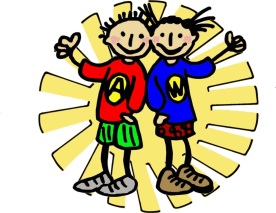 Datum: Was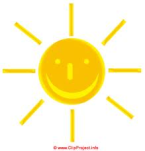 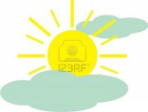 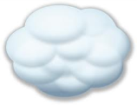 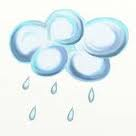 Tipps und BemerkungenWas bedeutet das?Toll, weiter soIst so in OrdnungKönnte besser seinMuss besser werdenArbeitsverhaltenSozialverhaltenDeutsch gesamt RechtschreibungLesenSchriftSchriftl. SprachgebrauchMündl. SprachgebrauchMathematik gesamtZahlverständnisRechenwege verstehenSachrechnenKopfrechnenSonstigesEnglischSachunterrichtReligionMusikSportKunst